CHURCH MULTIPLICATION and DISCIPLESHIP DIVISION(CMAD)RESOURCE LINKS/INFORMATIONWEBSITE LINK: (for links below) - https://resources.wesleyan.org/church-multiplic…d-resource-linksDISCIPLESHIP
Director: Kim Gladden; Interim Director (until Nov. 2022): Megan Harris – harrism@wesleyan.org Discipleship page - https://www.wesleyan.org/discipleshipDiscipleship App – App Store or Google Play Store Discipleship Conversations (previous webinars) - https://www.wesleyan.org/discipleship/discipleshipconversationsDiscipleship Collaborative (Facebook Group)- https://www.facebook.com/groups/DiscipleshipCollaborativeMULTIPLICATION
Directors: Aimee and Jesse Pratt – pratta@wesleyan.org; prattj@wesleyan.org All things multiplication – www.wesleyan.org/cmc - Pathway to Planting, Pathway to Multiplication, Coaching, Training, Funding, ResourcesNEXT GEN
Director: Zach Coffin – coffinz@wesleyan.org Next Gen Facebook Group: https://www.facebook.com/groups/WesNextGen Next Gen Email List: https://www.wesleyan.org/cmad/nextgen/connectNext Gen Website: https://www.wesleyan.org/cmad/nextgenFollow website: http://www.followconference.org/HEPHZIBAH62:4: 
Director: Jodi Lewis – jodi.lewis@hephzibah.orgThe local church is uniquely positioned to love, protect, and advocate for vulnerable children, those who suffer because their families are in crisis. As a subsidiary of The Wesleyan Church, Hephzibah62:4 provides coaching, equipping resources, and financial support to churches throughout the U.S. and Canada so they can engage effectively with vulnerable children and families, for generational transformation. FREE Prayer and Moblization Guide - https://hephzibah.org/#guide  - for insight and direction to meet the needs in your community. Disponible en español.H62:4 Church Partner - https://hephzibah.org/partner/#partner-benefits-chart Download our FREE Prayer and Mobilization Guide – for a growing list of benefits for all Wesleyan churches Praying we will be a kingdom force unleashed together,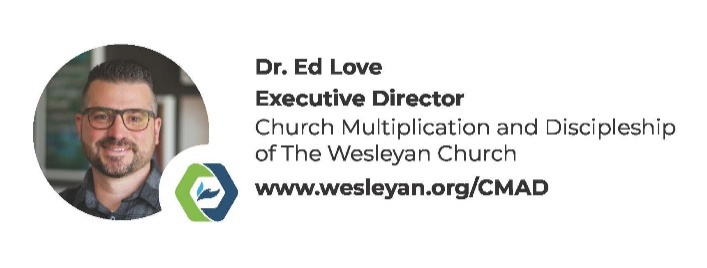 